A-Z Activity 1: Animals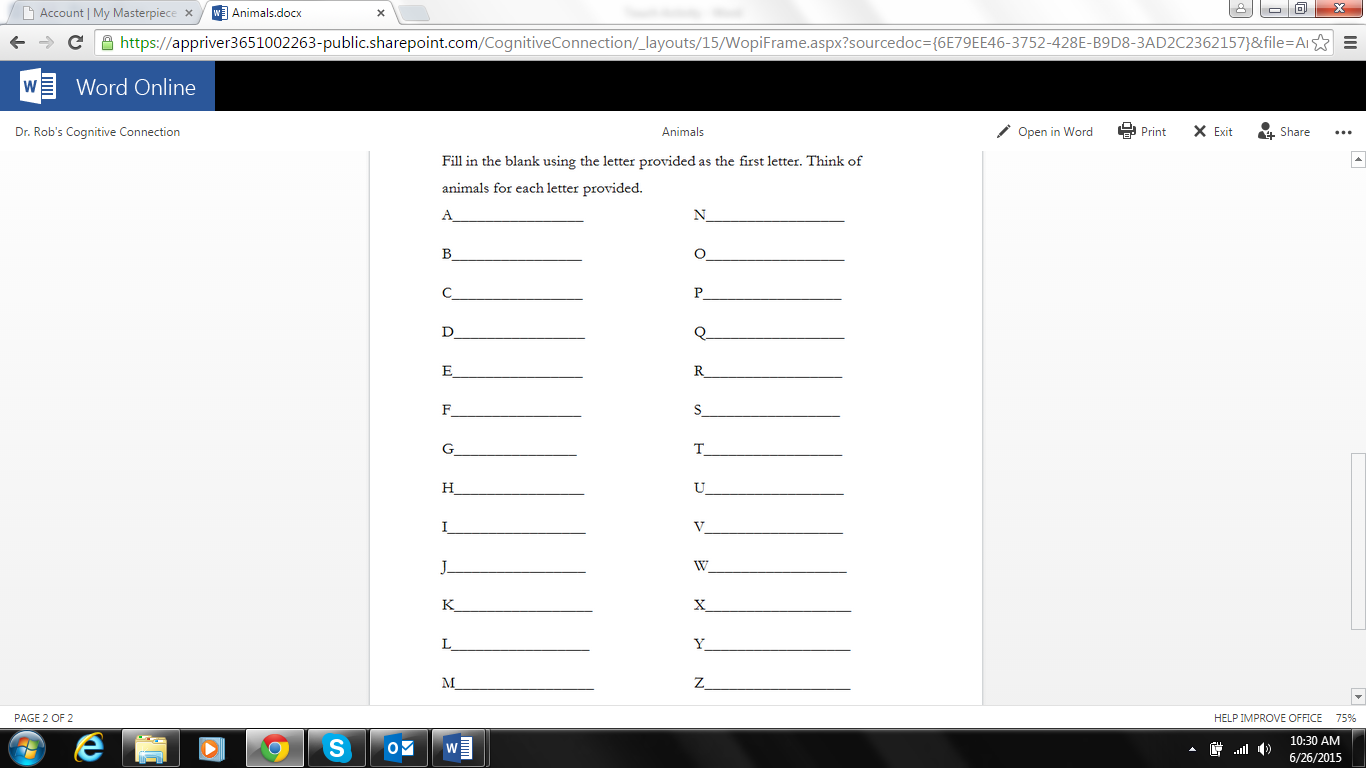 A-Z Activity 1: SOLUTIONSA very inclusive A-Z Index of animals may be found at: http://a-z-animals.com/animals/